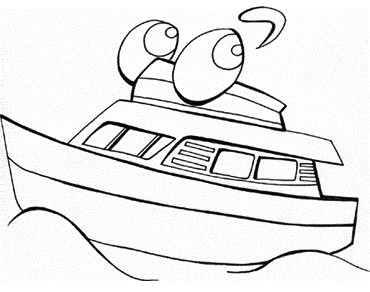 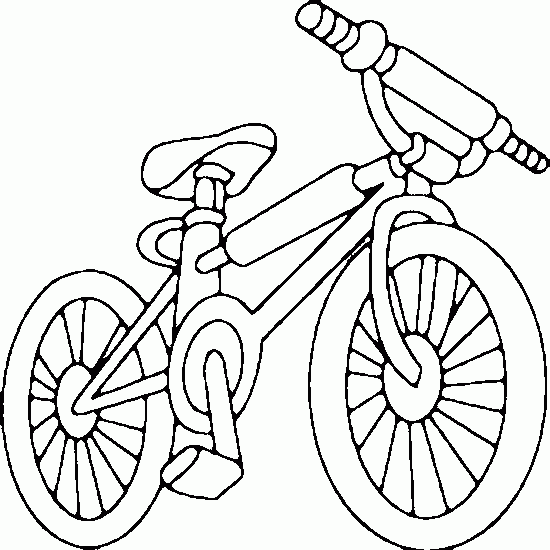 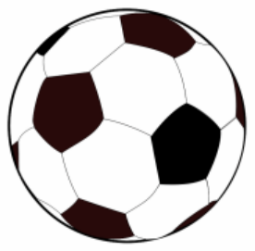 _________________________                 _________________________               _________________________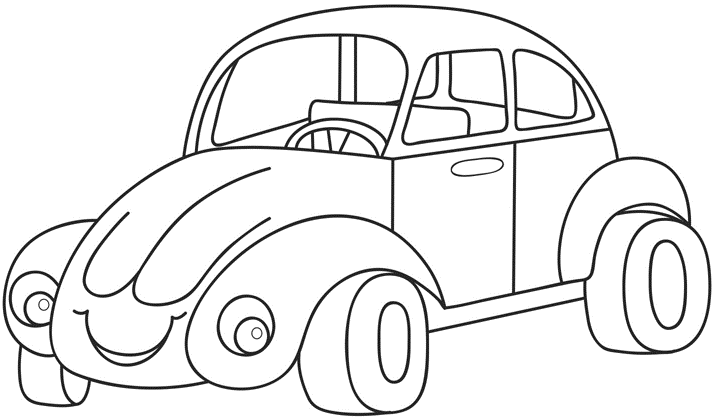 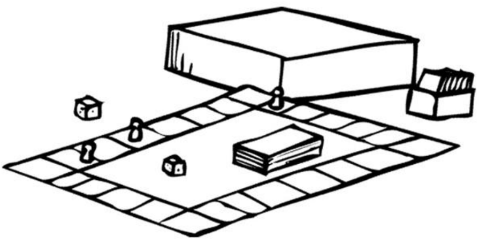 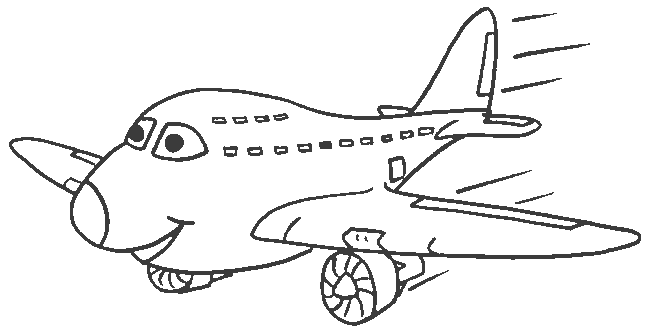 _________________________                 _________________________               _________________________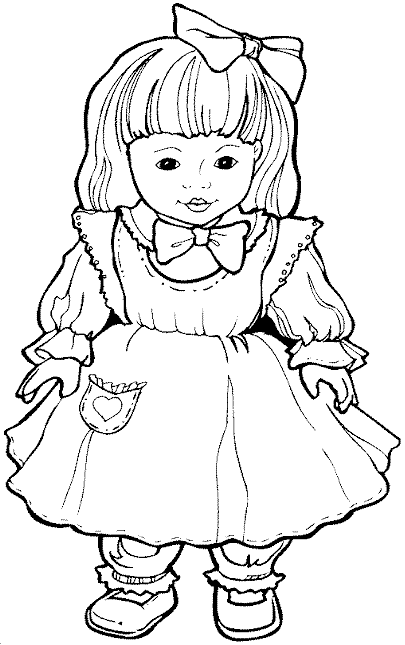 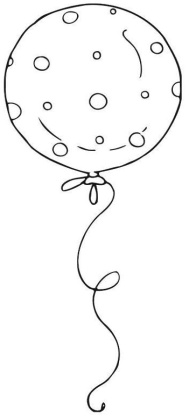 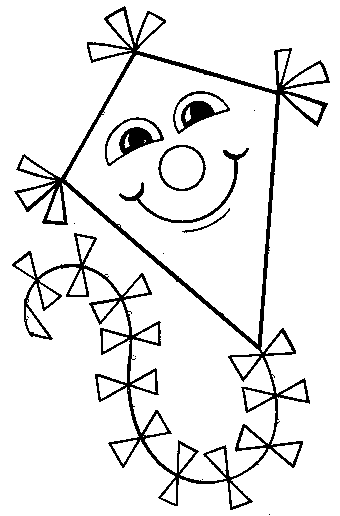 _________________________                 _________________________               _________________________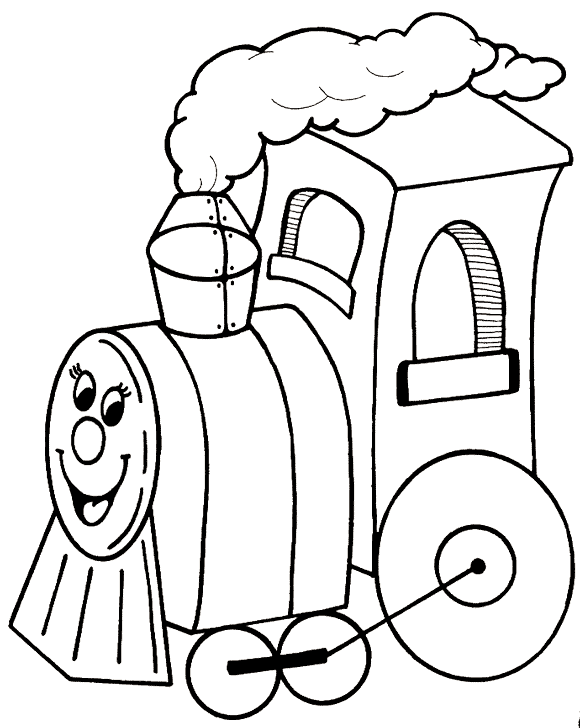 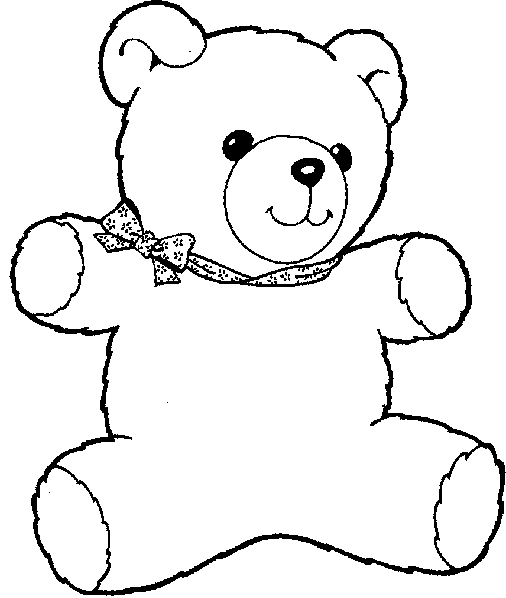 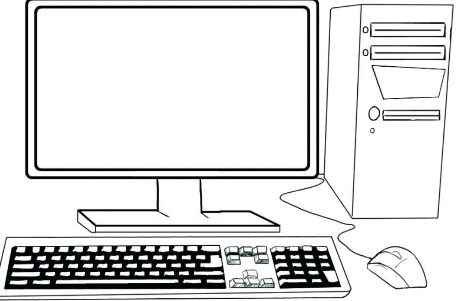 _________________________                 _________________________               _________________________